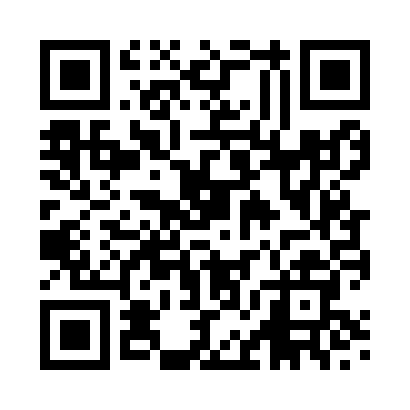 Prayer times for Ballygown, South Lanarkshire, UKMon 1 Jul 2024 - Wed 31 Jul 2024High Latitude Method: Angle Based RulePrayer Calculation Method: Islamic Society of North AmericaAsar Calculation Method: HanafiPrayer times provided by https://www.salahtimes.comDateDayFajrSunriseDhuhrAsrMaghribIsha1Mon3:044:401:297:1710:1711:532Tue3:054:411:297:1710:1711:533Wed3:054:421:297:1710:1611:524Thu3:064:431:297:1710:1511:525Fri3:064:441:297:1610:1511:526Sat3:074:451:307:1610:1411:527Sun3:084:461:307:1610:1311:518Mon3:084:471:307:1510:1211:519Tue3:094:491:307:1510:1111:5010Wed3:104:501:307:1410:1011:5011Thu3:114:511:307:1410:0911:4912Fri3:114:531:307:1310:0811:4913Sat3:124:541:317:1310:0611:4814Sun3:134:561:317:1210:0511:4815Mon3:144:571:317:1210:0411:4716Tue3:154:591:317:1110:0211:4617Wed3:155:001:317:1010:0111:4618Thu3:165:021:317:099:5911:4519Fri3:175:031:317:099:5811:4420Sat3:185:051:317:089:5611:4321Sun3:195:071:317:079:5511:4322Mon3:205:091:317:069:5311:4223Tue3:215:101:317:059:5111:4124Wed3:215:121:317:049:4911:4025Thu3:225:141:317:039:4811:3926Fri3:235:161:317:029:4611:3827Sat3:245:181:317:019:4411:3728Sun3:255:191:317:009:4211:3629Mon3:265:211:316:599:4011:3530Tue3:275:231:316:589:3811:3431Wed3:285:251:316:579:3611:33